SURAT TUGAS---------------------------------------------Nomor : 12 /  /F-Stgs/III /2015TentangPENGUJI SIDANG SKRIPSIPADA SEMESTER  GENAP  TAHUN AKADEMIK 2014/2015--oo0oo--Dekan Fakultas  Ekonomi dan Bisnis Universitas Mercu Buana, memberikan  tugas kepada :Nama dan gelar dosen	: Dr. Cecep Winata M.SiNIDN/NUPN/NIK	: 0307066701  / 196670185Program studi	: S-1 ManajemenJabatan akademik	:Alamat email aktif	: cp_winata@yahoo.comUntuk menjadi penguji sidang sarjana kepada sejumlah  4  mahasiswa dengan daftar berikut :Kepada dosen penguji seminar proposal/tugas akhir/skripsi/tesis diwajibkan :Menjaga etika profesional dosen yang dimiliki;Melakukan pengujian sesuai materi yang diujikan dengan memperhatikan bidang ilmu yang dimiliki;Menandatangani daftar hadir dan administrasi lain yang telah ditetapkan oleh fakultas/program studi;Melakukan konsultasi peksanaan tugas kepada ketua program studi;Melakukan tata arsip riwayat seluruh tugas pengujian yang dilakukannya dalam softcopy dan hardcopy.Demikian,  Surat Tugas ini dibuat untuk dapat dilaksanakan dengan penuh tanggung jawab.Dikeluarkan di   : JakartaPada Tanggal	: 04 Maret 2015----------------------------------------------Dekan FEB,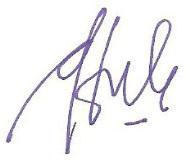 Prof. Dr. Wiwik Utami, Ak., MS., CANIDN/NIK  : 0009046001  /196600182NoNamaNIMWaktu SidangStatus Penguji1Lia Maulina Ghanesthy4311112000326 Maret 2015Anggota Penguji2Dewi Rosmayanti4311012007526 Maret 2015Anggota Penguji3Agus Sugiyono4311112005326 Maret 2015Anggota Penguji4Charles Sutomo4310901019026 Maret 2015Ketua Penguji5